РОССИЙСКАЯ ФЕДЕРАЦИЯ
АДМИНИСТРАЦИЯ ГОРОДА ДМИТРИЕВА
КУРСКОЙ ОБЛАСТИПОСТАНОВЛЕНИЕ от 17.07.2020 №162 г. ДмитриевО дополнительных мерах по предупреждению распространения новой коронавирусной инфекции на территории города Дмитриева Курской областиВ связи с угрозой распространения на территории города Дмитриева Курской области новой коронавирусной инфекции (2019-nCoV), в целях обеспечения безопасности здоровья населения, в соответствии с Федеральным законом от 21 декабря 1994 года № 68-ФЗ «О защите населения и территорий от чрезвычайных ситуаций природного и техногенного характера», Федеральным законом от 30 марта 1999 года №52-ФЗ «О санитарно-эпидемиологическом благополучии населения», постановлением Администрации Курской области от 20.03.2020 № 266-па «О дополнительных мерах по предупреждению распространения новой коронавирусной инфекции на территории Курской области», реализации Методических рекомендаций по режиму труда органов государственной власти, органов местного самоуправления и организаций с участием государства, разработанных Министерства труда и социального развития Российской Федерации 16 марта 2020 года, Администрация города Дмитриева ПОСТАНОВЛЯЕТ:Приостановить личный прием граждан, проводимый в Администрации города Дмитриева Курской области с 20 июля 2020 года по 02 августа 2020 года с возможным продлением срока по результатам эпидемиологической обстановки.Руководителям муниципальных предприятий Администрации города Дмитриева Курской области принять аналогичные акты в трехдневный срок со дня вступления настоящего постановления.Рекомендовать гражданам направлять обращения в Администрацию города Дмитриева Курской области:почтовым отправлением по адресу:	307500 Курская область, г.Дмитриев, ул. Ленина д. 45;через портал онлайн-сервиса «Обращения граждан и организаций» на официальном сайте Администрации города Дмитриева Курской области (http://dmitriev4605.rkursk.ru).Настоящее постановление подлежит размещению на официальном сайте Администрации города Дмитриева Курской области.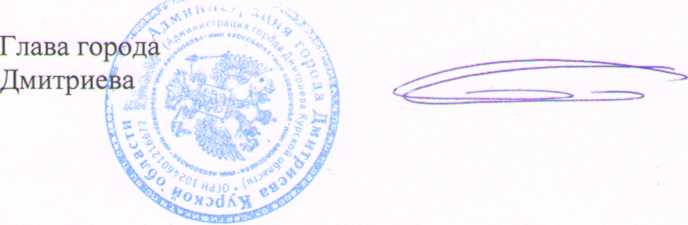 А.В. РябыкинИсполнитель: Минакова Е.В.